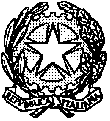 Tribunale Ordinario di Tempio PausaniaUfficio del Giudice per l’Udienza preliminare La cancelleria  comunica che,richiamato il provvedimento del Presidente del Tribunale in data  01.09.2020 e, considerata la necessità di scaglionare la trattazione dei processi, al fine di evitare assembramenti in ragione della persistente pandemia da  COVID-19,  i processi  dell’ udienza GUP 17.09.2020  del  Dr.Contu verranno trattati secondo il seguente ordine:Tempio Pausania, 15.09.2020                                                                                                     L’Assistente Giudiziario                                                                                                             Angela LutzuNR.G.N.R.N.GIPOrario 11473/17555/19Ore 09.302581/161112/17Ore 09.353189/192476/19Ore 09.404528/192318/19Ore 09.4552282/161088/19Ore 09.5062208/161892/18Ore 09.557534/192534/19Ore 10.008782/192536/19Ore 10.0592116/162447/17Ore 10.10101972/181252/19Ore 10.15113813/171948/18Ore 10.2012492/183164/18Ore 10.25133556/14591/17Ore 10.30146951/171384/17Ore 10.30151240/162350/19Ore 10.35163448/181432/19Ore 10.40172422/181246/19Ore 10.4518174/171430/19Ore 10.50191748/171604/19Ore 10.55204003/181822/19Ore 11.00212230/183736/18Ore 11.05221439/171786/19Ore 11.10232263/141144/18Ore 11.15243997/181218/19Ore 11.2525357/171376/18Ore 11.30261334/171814/19Ore 11.35271973/184300/18Ore 11.4028744/132750/17Ore 11.45291511/171692/19Ore 11.50